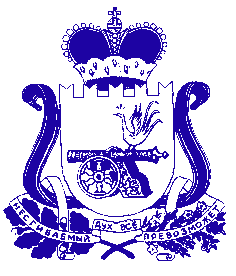 Администрация муниципального образования «Сафоновский район» Смоленской областиПОСТАНОВЛЕНИЕот 14.01.2021 № 19 В соответствии со статьей 37 Федерального закона от 29.12.2012 № 273-ФЗ «Об образовании в Российской Федерации», СанПиНом 2.4.3648-20                           «Санитарно-эпидемиологические требования к организациям воспитания и обучения, отдыха и оздоровления детей и молодежи», СанПиНом 2.3/2.4.3590-20 «Санитарно-эпидемиологические требования к организации общественного питания населения», руководствуясь Уставом муниципального образования «Сафоновский район» Смоленской области, Администрация муниципального образования «Сафоновский район» Смоленской областиПОСТАНОВЛЯЕТ:1. Внести в постановление Администрации муниципального образования «Сафоновский район» Смоленской области от 07.10.2020 № 1100                                  «Об утверждении Порядка организации питания обучающихся на 2020-2021 учебный год в муниципальных общеобразовательных учреждениях муниципального образования «Сафоновский район» Смоленской области» следующие изменения:1.1. Абзац 2 пункта 2.4 Порядка организации питания обучающихся на 2020-2021 учебный год в муниципальных общеобразовательных учреждениях муниципального образования «Сафоновский район» Смоленской области изложить в следующей редакции:«- для обучающихся 1-4 классов (горячий завтрак) - 62 рубля 44 копеек;».2. Настоящее постановление вступает в силу с 01.01.2021 года. 3. Считать настоящее постановление неотъемлемой частью постановления Администрации муниципального образования «Сафоновский район» Смоленской области от 07.10.2020 № 1100 «Об утверждении Порядка организации питания обучающихся на 2020-2021 учебный год в муниципальных общеобразовательных учреждениях муниципального образования «Сафоновский район» Смоленской области».4. Опубликовать настоящее постановление на официальном сайте Администрации муниципального образования «Сафоновский район» Смоленской области.5. Контроль за исполнением настоящего постановления возложить на заместителя Главы муниципального образования «Сафоновский район» Смоленской области Е.С. Новицкую.Глава муниципального образования «Сафоновский район» Смоленской области				      А.И.ЛапиковО внесении изменений в постановление Администрации муниципального образования «Сафоновский район» Смоленской области от 07.10.2020 № 1100 «Об утверждении Порядка питания обучающихся на 2020-2021 учебный год в муниципальных общеобразовательных учреждениях муниципального образования «Сафоновский район» Смоленской области»